和合期货沪铜周报（20181119--20181123）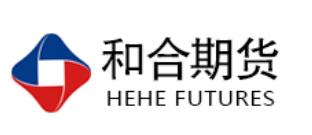 翟璐
          从业资格证号：F3020441
          投询资格证号：Z0011873 电话：0351-7342558邮箱：zhailu@hhqh.com.cn沪铜期货合约成交情况1，沪铜主力本周震荡11月19日--11月23日，沪铜指数总成交量190.1万手，较上周增加4万手，总持仓量51.9万手，较上周增仓1.3万手，沪铜主力本周窄幅震荡，主力合约收盘价49400，比上周收盘价下跌0.36%。2，铜现货市场价格影响因素分析宏观方面美国和中国周日在巴布亚新几内亚举行的亚太领导人峰会上分歧严重，削弱了对中美贸易战得到解决的预期，外交部长王毅称，亚太经合组织(APEC)峰会没有发表《宣言》事出有因，主要是个别经济体坚持把自己的案文强加给其它各方，为保护主义和单边主义开脱。中国刚刚否认了美国关于中国继续“不公平”贸易做法的新指控，并敦促华盛顿方面停止挑衅，美国和中国在近期的亚太领导人峰会上分歧严重，削弱了对中美贸易战得到解决的预期，最终要看月底峰会中美领导人会晤的结果，市场在G20国峰会前保持谨慎，权衡美元走软与全球经济增长将放缓以及中美贸易紧张局势升级等多空因素所产生的影响。供给方面智利铜业委员会的判断，其认为未来铜的需求将持续不景气，并下调今明两年铜价预估的影响，市场信心可能将受到一定的影响，江西铜业和Antofagasta达成了2019年的铜精矿长单谈判，签订TC/RC为 80.8美元/吨，8.08美分/磅，TC较2018年82.25下降1.45美元/吨，该价位通常被视为2019年铜精矿长单加工费基准，显示了铜精矿供给充足。惠誉宏观研究最新报告，全球头号产铜国智利的铜产量今年年底前将上升2%，而且2019年预计将继续稳定增长，主要原因是大型铜矿公司的业绩更为强劲、现有矿山的运营升级以及罢工风险降低。世界金属统计局公布数据显示1-9月全球铜市供应短缺0.63万吨，国际铜业研究组织最新公布月报显示，2018年8月全球精炼铜市场供应短缺31000吨，7月为短缺84000吨，缺口进一步缩小。伦敦金属交易所的铜库存在2018年3月升至逾38.8万吨的高点，此后LME铜库存近期一直在下降，截至上周五库存为16.1万吨，接近上月创下的10年低点13.6万吨，国内上期所铜库存截至上周五已连降三周，国内外库存持续去化支撑近期铜价的反弹。需求端    电网投资是下游消费唯一亮点，10月以来，下游消费明显放缓，汽车、空调呈两位数负增长。此外，海外订单不断减少，对铜消费而言，电网投资加大是目前的唯一亮点，今年前三个季度铜线缆行业表现亮眼，企业开工率一直保持增长态势，据统计9月全国电线电缆企业整体开工率高达88.85%，此外9月电网基本建设投资完成额570亿元，环比增加25%，增速明显上升。目前各地基建项目争相上马，基建托底经济意图明显，来自国家电网工程的大力投资，扩大线缆需求，支撑铜消费。其他因素CFTC公布的持仓数据显示，截至11月13日当周，comex期铜cftc总持仓241052手，较上周减少6261手。持仓结构方面，非商业持仓多头增加22手，空头增加2993手，使得投机基金持有的comex铜净多减少为3415手，较上周减少2971手。因前期美元指数持续走高，并于11月12日涨至年内最高点，导致铜价承压，市场看空铜的情绪有所抬升，comex铜投机基金空头持仓增幅明显高于多头持仓。后市行情研判惠誉宏观研究最新报告，全球头号产铜国智利的铜产量今年年底前将上升2%，而且2019年预计将继续稳定增长，主要原因是大型铜矿公司的业绩更为强劲、现有矿山的运营升级以及罢工风险降低。宏观面市场寄希望于中美贸易争端能够达成和解，但美国和中国在近期的亚太领导人峰会上分歧严重，削弱了对中美贸易战得到解决的预期，最终要看月底峰会中美领导人会晤的结果，同时美元指数上涨，压制期铜，盘面看跌幅较大抹去前期反弹幅度，但还是在日线区间震荡走势。交易策略建议建议下周沪铜暂时观望。风险揭示：您应当客观评估自身财务状况、交易经验，确定自身的风险偏好、风险承受能力和服务需求，自行决定是否采纳期货公司提供的报告中所给出的建议。您应当充分了解期货市场变化的不确定性和投资风险，任何有关期货行情的预测都可能与实际情况有差异，若您据此入市操作，您需要自行承担由此带来的风险和损失。 免责声明：本报告的信息均来源于公开资料，本公司对这些信息的准确性和完整性不作任何保证，文中的观点、结论和建议仅供参考，不代表作者对价格涨跌或市场走势的确定性判断，投资者据此做出的任何投资决策与本公司和作者无关。 本报告所载的资料、意见及推测仅反映本公司于发布日的判断，在不同时期，本公司可发出与本报告所载资料、意见及推测不一致的报告，投资者应当自行关注相应的更新或修改。 和合期货投询部 联系电话：0351-7342558 公司网址：http://www.hhqh.com.cn和合期货有限公司经营范围包括：商品期货经纪业务、金融期货经纪业务、期货投资咨询业务、公开募集证券投资基金销售业务。 市场品种价格区间均价涨跌日期长江现货1#铜49,820—49,86049,84019011-23广东现货1#铜49,660—49,86049,76017011-23上海现货1#铜49,750—49,88049,81524511-23上海地区1#铜49,700—49,80049,75015011-23长江有色网1#铜49,750—49,81049,78019011-23